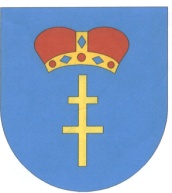 Al. Mickiewicza 15,  28 – 100  Busko – ZdrójTel. 41-370-50-00; e-mail: starostwo@powiat.busko.plBusko - Zdrój, 1 marca 2024 r.OGŁOSZENIEStarosta Buski – działając na podstawie art. 12 ust. 1 pkt 2 i ust. 3 ustawy z dnia 12 kwietnia 2019 r. o opiece zdrowotnej nad uczniami (Dz. U. poz. 1078) – uprzejmie zaprasza lekarzy dentystów/stomatologów do współpracy w zakresie realizacji opieki zdrowotnej nad uczniami szkół prowadzonych przez Powiat Buski, zgodnie z zapisami powołanej ustawy.I. Miejsce realizacji świadczeń stomatologicznych przez lekarza dentystę/stomatologa, zwanego w dalszej części „Lekarzem”Gabinet stomatologiczny prowadzony przez lekarza dentystę/stomatologa w Busku – Zdroju II. Świadczeniobiorcy:Uczniowie n/w szkół i jednostek oświatowych prowadzonych przez Powiat Buski, zwanych dalej „Szkołami”: I Liceum Ogólnokształcące, al. A. Mickiewicza 13, 28-100 Busko-Zdrój,Zespół Szkół Ponadpodstawowych, al. A. Mickiewicza 6, 28-100 Busko-Zdrój,Zespół Szkół Techniczno - Informatycznych, al. A. Mickiewicza 23, 28-100 Busko-Zdrój,Zespół Szkół Technicznych i Ogólnokształcących, ul. J. Kusocińskiego 3B, 28-100 Busko - Zdrój,Specjalny Ośrodek Szkolno - Wychowawczy, ul. Rehabilitacyjna 1, 28-100 Busko-Zdrój,Specjalny Ośrodek Szkolno - Wychowawczy, Bronina 59, 28-100 Busko-Zdrój.III. Wstępne wymagania wobec lekarza dentysty/stomatologa:posiadanie prawa wykonywania zawodu lekarza dentysty/stomatologa,wykonywanie świadczeń ogólnostomatologicznych - określonych w art. 5 ust. 4 
w/w ustawy - dla uczniów do ukończenia 18. roku życia w prowadzonym przez siebie gabinecie stomatologicznym,wykonywanie profilaktycznych świadczeń stomatologicznych – określonych w art. 5 ust. 4 w/w ustawy – dla uczniów do ukończenia 19. roku życia w prowadzonym przez siebie gabinecie stomatologicznym,udzielanie świadczeń opieki zdrowotnej w zakresie stomatologii dla dzieci i mło-dzieży w ramach umowy z Narodowym Funduszem Zdrowia,realizowanie we współpracy ze Szkołą/Szkołami edukacji zdrowotnej i promocji zdro-wia jamy ustnej oraz profilaktyki próchnicy zębów u uczniów,zaopatrywanie się we własnym zakresie w materiały i artykuły medyczne, leki oraz inne materiały i usługi niezbędne do prawidłowego wykonywania zadań wyni-kających z niniejszego ogłoszenia.IV. Finansowanie świadczeń stomatologicznych będących przedmiotem niniejszego ogło-szenia:Na warunkach umów zawartych przez Lekarza na udzielanie świadczeń medycznych 
z zakresu stomatologii finansowanych w ramach kontraktu z Narodowym Funduszem Zdrowia.V. Planowany okres realizacji zadania:Okres realizacji zadania zostanie ustalony przez Strony porozumienia z zastrzeżeniem, że każda ze Stron może - z ważnych powodów - rozwiązać porozumienie, za wypowie-dzeniem, bez obowiązku zapłaty odszkodowania. Za ważne powody Strony uznają:nieuzyskanie przez Lekarza kontraktu w Narodowym Funduszu Zdrowia w zakresie świadczeń stomatologicznych dla dzieci i młodzieży w prowadzonym przez siebie  gabinecie stomatologicznym,zaprzestanie finansowania świadczeń przez Narodowy Fundusz Zdrowia, wypowiedzenie umowy przez Narodowy Fundusz Zdrowia,utratę możliwości wykonywania zawodu lekarza dentysty/stomatologa,inne okoliczności, których Strony nie mogły przewidzieć przy zawieraniu poro-zumienia.VI. Dodatkowe informacje:Dodatkowe informacje można uzyskać w Wydziale Edukacji, Kultury i Kultury Fi-zycznej Starostwa Powiatowego w Busku - Zdroju pod numerem tel. 41-370-50-44, od poniedziałku do piątku, w godz. 7.30-15.30.Wstępne deklaracje współpracy - z określeniem własnych warunków współpracy oraz wskazaniem, której Szkoły/Szkół dotyczy deklaracja współpracy - należy składać na piśmie na adres: Starostwo Powiatowe, Wydział Edukacji, Kultury i Kultury Fizycznej, al. Mickiewicza 15, 28-100 Busko – Zdrój. 